The Grand Chapter of ConnecticutOrder of the Eastern Star, Inc.Organized August 11, 1874Jennifer L. Willich - Worthy Grand Matron			                               		                William L. Greene - Worthy Grand PatronP.O. Box 174 – Eastford, CT 06242					                                                		               1726 South Street, Coventry, CT 06238Marilyn C. Mattoon, PGM - Grand Secretary				                         		         Paul H. Rice, PGP - Grand TreasurerP.O. Box 143 – Plymouth, CT 06782					           	                     	                      117 South Brook Road – Hampton, CT 06247 February 10, 2021TO:	Marianne R. Shenefelt, Most Worthy Grand Matron	Henry S. Martin, Most Worthy Grand Patron	Alma Lynn Bane, PGM – Right Worthy Grand Secretary	General Grand Chapter Officers, Past Grands and Committee Chairs	Worthy Grand Matrons and Grand Secretaries of Sister JurisdictionsAs we continue to move forward and walk on ‘with hope in our hearts’ that this awful pandemic will soon be a thing of the past, we also find it necessary to make some very difficult decisions concerning the health and welfare of our members.  Here in Connecticut, it has been nearly a year since our subordinate chapters have been able to have in-person meetings. Our 2020 grand chapter session was cancelled.  Our Associate Grand Matron passed away suddenly in December of 2020.  Taking all that into consideration, it is most disappointing news that we share with you as this pandemic continues to adversely affect our every-day lives.Connecticut’s 2021 Grand Chapter Session (held annually in April) has been cancelled.  We hope to re-schedule an extremely modified session in the near future; however, keeping the safety and well-being of all our members as top priority, the decision was also made to restrict attendance to our Connecticut members only.We are sad about not being able to greet and visit with our guests from out-of-state this year.  However, we certainly look forward to greeting you at our 2022 session.Best wishes to all for staying safe, keeping well, taking precautions, holding hope in your heart and loving one another.With fraternal thoughts and prayers,Marilyn C. MattoonMarilyn C. Mattoon, PGMGrand Secretary – Connecticut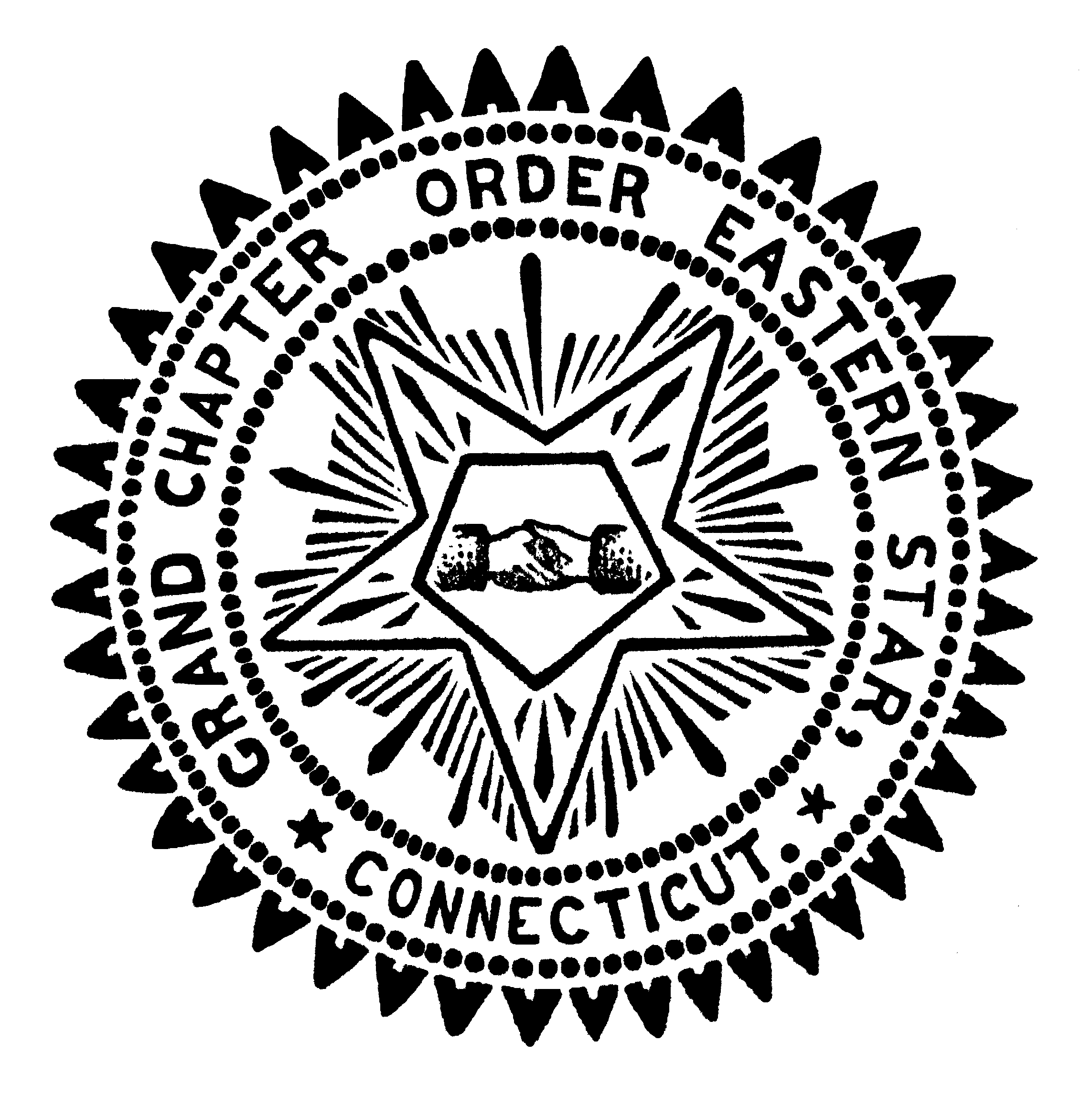 